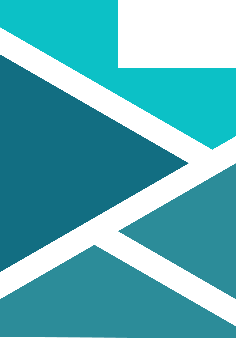 Friday, September 3MonticelloSaturday, September 4HeberFriday, September 17WashingtonSaturday, September 18CedarFriday, September 24RooseveltSaturday, September 25EphraimWednesday, September 29Mexican WaterFriday, October 1Salt Lake City – GlendaleFriday, October 8ProvoSaturday, October 9, AMEagle MountainSaturday, October 9, PMTooeleWednesday, October 13MoabFriday, October 15LaytonSaturday, October 16LoganThursday, October 21HerrimanSaturday, October 23West ValleyProposed Changes to the UIRC Public Hearing Schedule